Shelbyville ISDSchool MenuElementary2018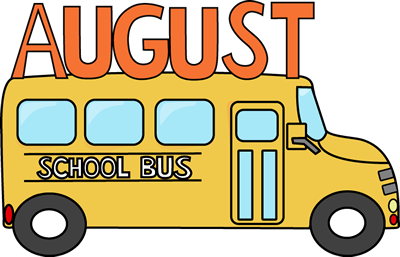 2018201820182018936-598-7363www.shelbyville.k12.tx.usMondayTuesdayWednesdayThursdayFridayBreakfast Served Daily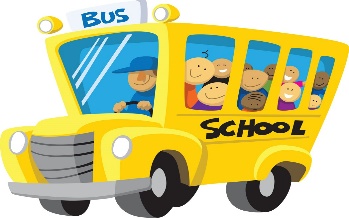 Menus are subject to changeChoice of breakfast entrée or assorted cereal, juice or fruit, 1% milk or fat-free chocolate milk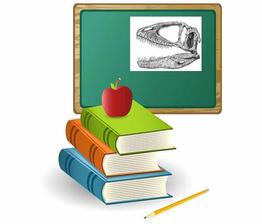 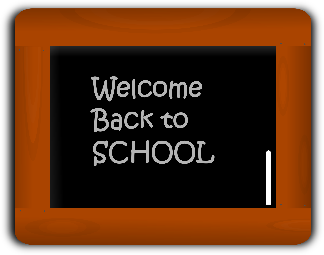 LunchesChoice of:Traditional MenuOrAlternate Choice DailyAlternate Choices:PizzaChef SaladStuffed PotatoBrown Bag Special20   KolachesSteak FingersMashed PotatoesGreen BeansHoney Wheat BunFruit CupMilk Choice21    MuffinsTaco SaladRefried BeansSpanish RiceFruit ChoiceMilk Choice 22   Buttered ToastChicken NuggetsScalloped PotatoesBlack-eyed PeasFruit  CupHoney Wheat BreadMilk Choice23  Breakfast Pizza BBQ Mc Rib  Baked Beans Coleslaw Fruit Choice Honey Wheat Bread Milk Choice24   DonutsDragon BurgersBroccoli / ranchRanch Style BeansFruit  CupMilk ChoiceAll lunches served with Fruit, Vegetables and MilkThis institution is an equal opportunity provider.27  Sausage PancakeChicken FajitasGarbanzo BeansSteamed CornFruit ChoiceMilk Choice28  Cinnamon Toast Chili Dogs Celery Sticks / ranch Chili Beans Fruity Jell-O Milk Choice29   WafflesDragon BurgersBaked TotsLettuce, Tom ,PicklesFresh FruitMilk Choice30  Sausage Biscuit Chicken SpaghettiSteamed BroccoliCandied YamsHoney Wheat RollFruit CupMilk Choice31    Honey BunBeefy NachosPinto BeansSteamed CarrotsFruit ChoiceMilk Choice